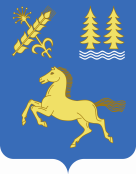 РЕШЕНИЕСовета сельского поселения Сикиязский сельсовет муниципального района Дуванский район Республики БашкортостанОб избрании главы сельского поселения Сикиязский сельсовет муниципального района Дуванский район Республики БашкортостанВ соответствии со статьей 6 Федерального закона «Об общих принципах организации местного самоуправления в Российской Федерации», статьей 11.4 Закона Республики Башкортостан «О местном самоуправлении в Республике Башкортостан», частью 2 статьи 19 Устава сельского поселения Сикиязский сельсовет муниципального района Дуванский район Республики Башкортостан и частью 2 статьи 6 Регламента Совета сельского поселения Сикиязский сельсовет муниципального района Дуванский район Республики Башкортостан Совет сельского поселения Сикиязский сельсовет муниципального района Дуванский район Республики Башкортостан решил:избрать Пестереву Татьяну Александровну, депутата от избирательного округа № 8, главой сельского поселения Сикиязский сельсовет муниципального района Дуванский район Республики Башкортостан.Председательствующий на заседании Совета сельского поселения Сикиязский сельсовет муниципального района Дуванский районРеспублики Башкортостан                                                                   С.Н. Семенцова18 сентября 2019 года№ 05